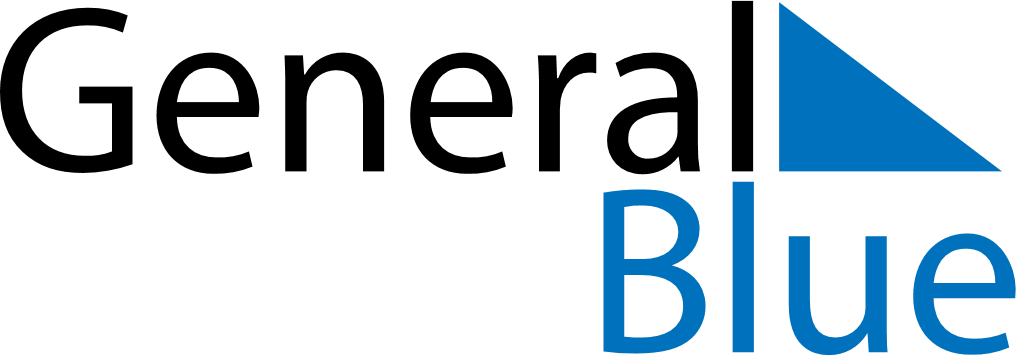 July 2025July 2025July 2025CuracaoCuracaoMondayTuesdayWednesdayThursdayFridaySaturdaySunday123456Flag Day78910111213141516171819202122232425262728293031